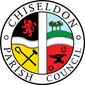 MINUTES of the ENVIRONMENT, GENERAL PURPOSE AND AMENITIES COMMITTEE meetingheld on Monday 18th March 2019 at 7.00pm in The Old Chapel, Butts Road, ChiseldonPresent:	Cllrs Chris Rawlings (Chair), Keith Bates, Paul Walton, David Hill, Matt Clarke (Vice Chair), Andrew McDonald. Clair Wilkinson as Clerk.Also Julie Porte from the Tennis Club, arrival at 19.4518/168. Declarations of interest.Cllr Rawlings is an allotment holderPublic recess. No publicApologies: Cllrs Michelle Harris, Caroline Brady, Jenny Jefferies, Paul SunnersAbsence without apologies: None18/169.  Approval of previous Environment, General Purpose and Amenities minutes from 18th Feb 2019.No changesThe minutes of the meeting held on 18th Feb  2019 were approved as an accurate representation, proposed by Cllr Hill, seconded by Cllr Bates; all those at the meeting were in favour.18/170.  Action points from Feb 19.SUMMARY OF ACTION POINTS18/171 PARISHING PROGRESS. Settlement Boundary and Open spaces review.Changes proposed to encompass residential areas of Chiseldon & Badbury within the new settlement boundaries.  Clerk to scan maps, add changes and add to April Full council agenda for council agreement.Open Spaces reviews – Clerk to scan documents and send to committee before being taken to Full council for agreement in April.The changes to the Badbury Boundary were approved and this course of action proposed by Cllr Bates, seconded by Cllr Hill and all Cllrs were in favour.The changes to the Chiseldon Boundary were approved and this course of action proposed by Cllr Hill, seconded by Cllr Bates and all Cllrs were in favour.18/172 VILLAGE APPEARANCE No items18/173 BUILDING & AMENITY PRIORITIES – Fire Extinguisher extended service quote.4 extinguishers due for empty & refill. STORM quote £82.00 plus VATThis quote was proposed for approval by Cllr Clarke, seconded by Cllr Hill and all Cllrs were in favour.18/174  BUILDING & AMENITIES PRIORITY – Tennis  Club updateJulie advised the committee on the clubs request for lighting at the single gate so they can unlock the padlock.There is mud on the courts which is washing down from the carpark. Needs investigation to stop this from happening.The TC are paying for the annual flood light check on the 19th March.The Clerk confirmed that the terms of the club lease was the re-payment of 20% of all maintenance costs for the rec building.
The funding window for a 3rd defibrillator has closed again. The Wiltshire Community funding team didn’t think the club would get funding for a defib.Committee is looking at alternative funding sources but might only be 50% funding.No further progress on veranda extensionTheir year starts 1st April. First event 26th April  - Touch tennis tournament. They have the Wimbledon draw to be allocated tickets that they can purchase (4 pairs expected)19th May – Great British Tennis Weekend.Phil still doing Sat family cardio.  Has had good attendance. Some of their teams have been promoted to next league level.Would like to arrange a sport weekend with football club and others clubs such as softball.  The Clerk suggested talking to local groups such as Brownies and Beavers for attendees.   Cllr Clarke to help with the football participation.Julie left the meeting 20.03 18/175 BUILDING & AMENITY PRIORITIES – Mud on Tennis CourtsThere was a gully to remove excess water. To look at getting this cut back in. Our new handyperson can perhaps deal with this.18/176 BUILDING & AMENITY PRIORITIES – KT Electrical quotes for floodlights.The 2 quotes were reviewed – 1 to repair the existing flood lights at £215.36 plus  VAT and STORM £185.62 plus VAT, plus the optional work of adding new lights to single gate.   KT Electrical £64.30 plus VAT and STORM £122.42 plus VAT, with £15 discount if both jobs done together.   Due to KT Electricals knowledge of this system it was proposed their quote be accepted.As the PC must spend funds to benefit the Parish, it was discussed that the extra lighting for the TC single gate would not benefit a large enough percentage of the community. It was therefore proposed to not accept this quote but pass the info to the TC so they could act on the quotes if they wished.The KT quote only for the repairs to the existing lights was proposed for approval by Cllr Walton, seconded by Cllr Bates and all Cllrs were in favour.18/177 BUILDING & AMENITY PRIORITIES – Damp in pavilionFC are investigating and will report back.18/178 BUILDING & AMENITY PRIORITIES - AllotmentsAll plots are now taken subject to return of leases and payment.18/179  BUILDING & AMENITY PRIORITIES – CCTV quotes for Rec HallThe quotes from STORM and PRS were reviewed.  The cost of both was over £2000 and this was not viewed as an acceptable cost at this time due to the small amount of undesirable behaviour in this area.The committee did not propose that work went ahead. To be tabled for future discussion in 2 months’ time. A further CCTV sign for the area was proposed by Cllr Hill,  seconded by Cllr Walton and all Cllrs in favour.The Clerk to investigate costs for this.18/180 BUILDING & AMENITY PRIORITIES – Remove defunct water heater at Rec HallSTORM advised that out of use water heater is a legionella risk. The cost to remove is £65.00 plus VAT.Acceptance of this quote to remove the water heater was proposed by Cllr Hill,  seconded by Cllr Walton and all Cllrs in favour.18/181 BUILDING & AMENITY PRIORITIES – CVPANo items18/182 BUILDING & AMENITY PRIORITIES – CemeteriesNo items18/183 COMMUNITY PRIORITIES – Football Club updatePitch drainage work from Merretts has produced excellent results over winter and spring so far. No games have been cancelled and extra matches played. 18/184 Vulnerable people and BIOSBIOS still well attended. 18/185 Items for next agendaList of items the committee would like grants to be investigated for.Hedge cutting quotes for Parish owned hedges to be cut. Cllr Rawlings & Cllrs Walton to provide.The meeting closed at 20.27Next meeting:   Monday April 15th 2019 at 7.30pm in the Old Chapel, Butts Road.SUMMARY OF ACTION POINTSClerkCllr Rawlings18/9118/9218/10618/10618/12718/12818/13218/13718/13918/14118/16618/16718/139Ask probation team to clear sludge from Draycott Foliat bus stop area. ONGOING. CLERK TO SEND NEW LIST TO ROY AND CLLR WALTONAsk probation team if they can cut back hedge at New Road near Coronation Gate if safe to do so. Check with SBC on hedge ownership. CHASE SBC ON THIS ACTION. CPC RESPONSIBILITY – QUOTES TO BE OBTAINED. ADD TO APRIL AGENDA.  Approx £40 per hour expected.Arrange inspection for War Memorial on New Road. ONGOINGAsk SBC to clear up diversion signs along A346-  HIGHWAYS REMOVED SIGNS AND CONESDiscuss CCTV quotes at Jan meeting – Move to March - DONEArrange intermediate repairs at CVPA with Allbuild - DONEChase SBC ref broken street light at Butts Road/High Street/Church St junction. CLLR SUNNERS DEALING WITH. DONE – LIGHT FIXEDMonitor properties at Turnball & Slipper Lane for overgrown foliage into road and write letters if needed. ONGOINGPromote litter pick on 30th March. DONECheck on ICO requirements for CCTV at Rec Hall. ONGOING – CLOSEDResolve issue with missing BIOS payments.  DONE -  CHEQUE ISSUESTalk to Allbuild about using black bags in all bins. DONETalk to local landowners and also Cllr Walton about hedge cutting with tractor and flail. Get quotes ONGOINGClerkCllr Rawlings & Cllr Walton18/9118/9218/10618/13718/13918/14118/17118/17518/17618/17918/17918/18518/139Ask probation team to clear sludge from Draycott Foliat bus stop area. ONGOING. SEND UPDATED LIST TO PROBATION TEAM & CLLR WALTONAsk probation team if they can cut back hedge at New Road near Coronation Gate if safe to do so. Check with SBC on hedge ownership. CHASE SBC ON THIS ACTION. CPC RESPONSIBILITY – QUOTES TO BE OBTAINED. ADD TO APRIL AGENDA.Arrange inspection for War Memorial on New Road. ONGOINGMonitor properties at Turnball & Slipper Lane for overgrown foliage into road and write letters if needed.Promote litter pick on 30th March. ONGOINGCheck on ICO requirements for CCTV at Rec Hall. Add approval of open spaces review and boundary review to April full councilAdd gulley at Rec Hall to handyperson list of jobsAdvise TC of quotes for lights if they wish to pay for them.Add to May EGPA agenda – CCTV at Rec hallInvestigate cost of CCTV at Rec Hall as deterrentAdd grant items and hedge cutting quotes to April agendaTalk to local landowners and also Cllr Walton about hedge cutting with tractor and flail. Get quotes ONGOING